Уважаемые жители м.р. Безенчукский

В рамках программы Комфортная городская среда, создаются условия направленные на культурное развитие общества

Но в то же время со стороны агрессивных неуравновешенных граждан (в том числе несовершеннолетних) случаются нападки на благоприятную атмосферу нашего обитания.

Так 09.09.2022 г. в нашем поселке в парке «НИИСХ» произошел вопиющий случай вандализма. Были сломаны и испорчены фонари уличного освещения.

Данные действия грубо нарушают общественный порядок, спокойствие граждан и нормы общественной нравственности.
Вандализм - это осквернение зданий или иных сооружений, порча имущества на общественном транспорте или в иных общественных местах.

За данные деяния Уголовный кодекс Российской Федерации (статья 214) предусматривает ответственность в виде штрафа в размере до сорока тысяч рублей или в размере заработной платы или иного дохода осужденного за период до трех месяцев, либо обязательными работами на срок до трехсот шестидесяти часов, либо исправительными работами на срок до одного года, либо арестом на срок до трех месяцев.

Уважаемые жители м.р. Безенчукский, давайте беречь и ценить то, что сделано для Вас!

#Безенчукскийрайон#СамарскаяОбласть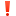 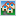 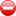 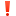 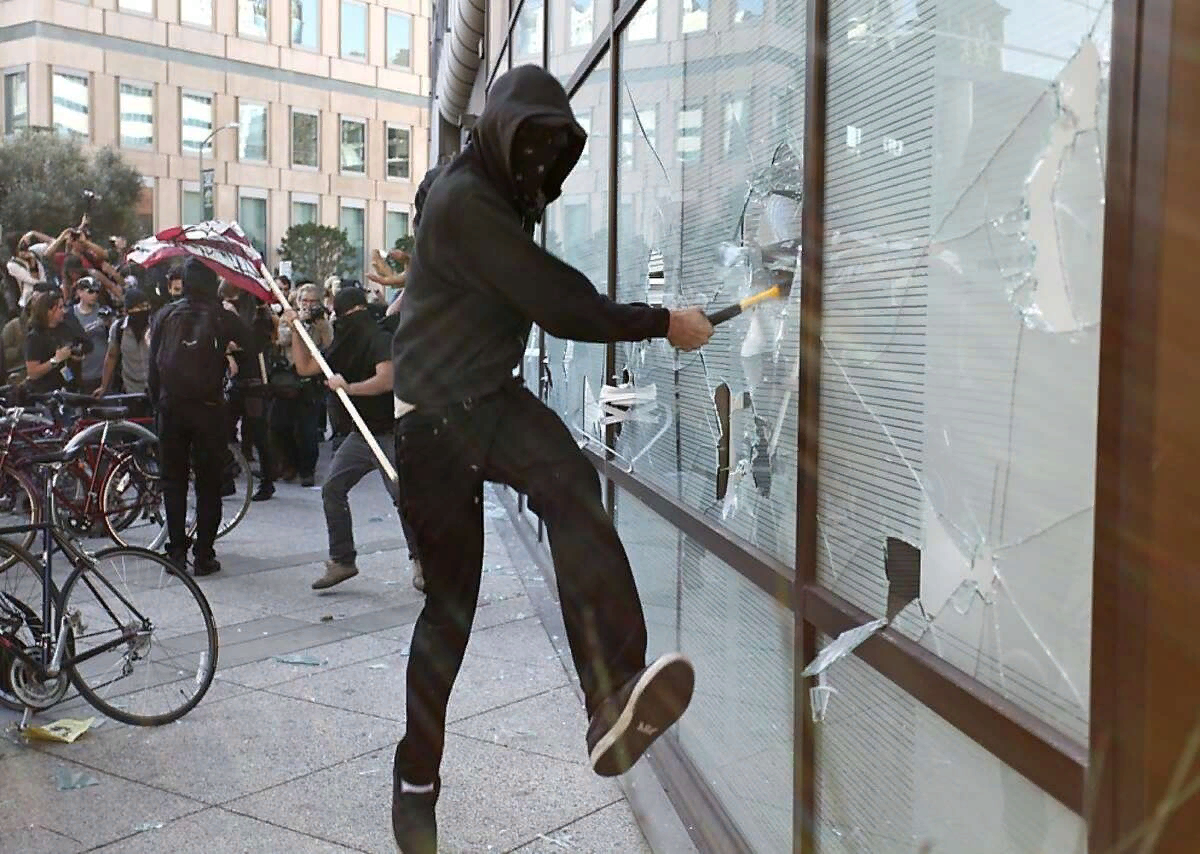 